Информационная карта участника муниципального этапа конкурса «Учитель года Чувашии – 2024»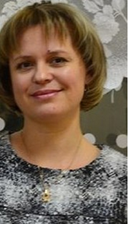                                                Тюряхина                                       Татьяна ВалерьевнаАлатырский муниципальный округ1. Общие сведения1. Общие сведенияМуниципальное образование	Алатырский муниципальный округНаселенный пунктп.КиряДата рождения (день, месяц, год)31.10.1979Место рожденияп.КиряАдреса в Интернете (сайт, блог	и т. д.), где можно познакомиться с участником и публикуемыми им материаламиhttps://kiria-ralat.edu21.cap.ru/2. Работа2. РаботаМесто	работы	(наименование	образовательной организации в соответствии с уставом)Муниципальное бюджетное общеобразовательное учреждение «Кирская средняя общеобразовательная школа имени Героя России летчика-космонавта Н.М.Бударина» Алатырского муниципального округаЗанимаемая должностьУчитель русского языка и литературыПреподаваемые предметыРусский язык, литератураКлассное руководство в настоящее время, в каком классе8 классОбщий трудовой и педагогический стаж (полных лет на момент заполнения анкеты)21 г.Квалификационная категорияВысшаяПочетные звания и награды (наименования и даты получения)Почетная грамота Министерства образования и молодежной политики Чувашской Республики «за большой вклад в дело обучения и воспитания подрастающего поколения и многолетний плодотворный труд» № 36-н от 07.07.2022гПослужной список (места и сроки работы за последние 10 лет)МБОУ «Кирская СОШ»Преподавательская деятельность по совместительству (место работы и занимаемая должность)3. Образование3. ОбразованиеНазвание	и	год	окончания	учреждения профессионального образованияФГОУ «Чувашский государственный университет имени И.Н. Ульянова»2005 г.Специальность, квалификация по дипломуФилолог. ПреподавательДополнительное	профессиональное	образование	за последние три года (наименования образовательных программ, модулей, стажировок и т. п., места и сроки их получения)«Реализация требований обновленного ФГОС ООО в работе учителя русского языка и литературы» в объеме 72 ч. БУ ЧР ДПО «ЧРИО» Министерства образования и молодежной политики ЧР, 2022 г.Знание	 иностранных	языков	 (укажите	уровень владения)нетУченая степеньнетНазвание диссертационной работы (работ)Основные публикации (в т. ч. брошюры, книги) Статья «Память сердца» Сб. Большая перемена: взаимодействие школы и вуза в реализации приоритетных направлений развития школьного образования»  4. Общественная деятельность4. Общественная деятельностьУчастие в общественных организациях (наименование, направление деятельности и дата вступления)Участие в деятельности управляющего (школьного) советаЧлен «Совета профилактики», «Школьной службы примирения»Участие в разработке и реализации муниципальных, региональных, федеральных, международных программ и проектов (с указанием статуса участия)5. Досуг5. ДосугХоббиЦветоводствоСпортивные увлеченияСценические талантыЕзда на велосипеде6. Контакты6. КонтактыРабочий адрес с индексом429830, Чувашия, Алатырский район, п.Киря, ул.Школьная, 44Домашний адрес с индексом429830, Чувашия, Алатырский район, п.Киря, ул.Первомайская, 24Рабочий телефон с междугородним кодом8(83531) 2-13-39Домашний телефон с междугородним кодомМобильный телефон с междугородним кодом89063846369Личная электронная почтаtanya.tyuryakhina@mail.ruАдрес личного сайта в ИнтернетеАдрес школьного сайта в Интернетеkiria_21@mail.ru7. Профессиональные ценности7. Профессиональные ценностиПедагогическое кредо участникаЯ никогда не забываю, что ребенок, его интересы, стремления, его настоящее и будущее – смысл моей работы.Почему нравится работать в школеРабота в школе учителем – это общение, любовь к детям, стремление жить активно. Это понимание огромной важности, нужности профессии для общества.Профессиональные и личностные ценности, наиболее близкие участникуМои профессиональные и личностные ценности основываются на любви, доброжелательности, доверии, уважении к детям. Каждый из них – личность со своим маршрутом достижения успеха.В чем, по мнению участника, состоит основная миссия победителя конкурса «Учитель года Чувашии – 2024»Распространение педагогического опыта8. Приложения8. ПриложенияПодборка цветных фотографий:1. портрет 913 см;2. жанровая	(с	учебного	занятия,	внеклассного мероприятия, педагогического совещания и т. п.);Интересные сведения об участнике, не раскрытые предыдущими разделами (не более 500 словЛауреат республиканского  конкурса «Самый классный классный» 2018В 2021 г.  Тьюторское сопровождение педагогических работников Чувашской Республики